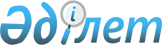 Ескелді ауданы мәслихатының 2009 жылғы 21 желтоқсандағы 33-197 санды "Ескелді ауданының 2010-2012 жылдарының бюджеті туралы" шешіміне өзгерістер енгізу туралы
					
			Күшін жойған
			
			
		
					Алматы облысы Ескелді аудандық мәслихатының 2010 жылғы 07 желтоқсандағы N  47-280 шешімі. Алматы облысының Әділет департаменті Ескелді ауданының Әділет басқармасында 2010 жылы 10 желтоқсанда N 2-9-115 тіркелді. Күші жойылды - Алматы облысы Ескелді аудандық мәслихатының 2011 жылғы 24 маусымдағы № 54-322 шешімімен      Ескерту. Күші жойылды - Алматы облысы Ескелді аудандық мәслихатының 24.06.2011 № 54-322 шешімімен.

      РҚАО ескертпесі.

      Мәтінде авторлық орфография және пунктуация сақталған.       

Қазақстан Республикасының Бюджет Кодексінің 106-бабының 3-тармағын басшылыққа ала отырып, Қазақстан Республикасының "Қазақстан Республикасындағы жергілікті мемлекеттік басқару және өзін өзі басқару туралы" Заңының 6-бабының 1-тармағына сәйкес, Ескелдi аудандық мәслихаты ШЕШІМ ҚАБЫЛДАДЫ:



      1. Ескелді аудандық мәслихатының 2009 жылғы 21 желтоқсандағы "Ескелді ауданының 2010-2012 жылдарының бюджеті туралы" 33-197 санды шешіміне, (2009 жылдың 30 желтоқсанында нормативтік құқықтық актілерді мемлекеттік тіркеу тізілімінде 2-9-92 нөмірімен енгізілген, аудандық "Жетісу шұғыласы" газетінің 5 нөмірінде жарияланған), 2010 жылдың 2 ақпанындағы "Ескелді ауданы мәслихатының 2009 жылғы 21 желтоқсандағы 33-197 санды "Ескелді ауданының 2010-2012 жылдарының бюджеті туралы" шешіміне өзгерістер мен толықтырулар енгізу туралы" N 35-211 шешіміне (2010 жылдың 15 ақпанында нормативтік құқықтық актілерді мемлекеттік тіркеу тізілімінде 2-9-97 нөмірімен енгізілген, аудандық "Жетісу шұғыласы" газетінің 13-14 нөмірлерінде жарияланған), 2010 жылдың 16 сәуірдегі "Ескелді ауданы мәслихатының 2009 жылғы 21 желтоқсандағы 33-197 санды "Ескелді ауданының 2010-2012 жылдарының бюджеті туралы" шешіміне өзгерістер мен толықтырулар енгізу туралы" N 38-233 шешіміне, (2010 жылдың 22 сәуірінде нормативтік құқықтық актілерді мемлекеттік тіркеу тізілімінде 2-9-103 нөмірімен енгізілген, аудандық "Жетісу шұғыласы" газетінің 23 нөмірінде жарияланған), 2010 жылдың 21 маусымындағы "Ескелді ауданының 2010-2012 жылдарының бюджеті туралы" шешіміне өзгерістер енгізу туралы" N 40-247 шешіміне (2010 жылдың 29 маусымында нормативтік құқықтық актілерді мемлекеттік тіркеу тізілімінде 2-9-109 нөмірмен енгізілген, аудандық "Жетісу шұғыласы" газетінің 31 нөмірінде жарияланған), 2010 жылдың 23 тамызындағы "Ескелді ауданының 2010-2012 жылдарының бюджеті туралы" шешіміне өзгерістер енгізу туралы" N 42-260 шешіміне (2010 жылдың 27 тамызында нормативтік құқықтық актілерді мемлекеттік тіркеу тізілімінде 2-9-112 нөмірмен енгізілген, аудандық "Жетісу шұғыласы" газетінің нөмірінде жарияланған), 2010 жылдың 22 қазанындағы "Ескелді ауданының 2010-2012 жылдарының бюджеті туралы" шешіміне өзгерістер енгізу туралы" N 44-271 шешіміне (2010 жылдың 29 қазанында нормативтік құқықтық актілерді мемлекеттік тіркеу тізілімінде 2-9-114 нөмірмен енгізілген, аудандық "Жетісу шұғыласы" газетінің N 48 нөмірінде жарияланған) мынандай өзгерістер енгізілсін:



      1-тармақтың 1-тармақшасындағы:

      "Кірістер" деген жол бойынша "2821627" саны "2818863" санына ауыстырылсын, оның ішінде:

      "Салықтық түсімдер" деген жол бойынша "110371" саны "111616" санына ауыстырылсын;

      салықтық емес түсімдер санаты бойынша "16857" саны "15612" санына ауыстырылсын;

      "трансферттердің түсімдері" деген жол бойынша "2693121" саны "2690357" санына ауыстырылсын.



      3-тармақшасындағы "таза бюджеттік кредит беру" деген жол бойынша "12471" саны "12155" санына ауыстырылсын.



      4-тармақшасындағы "бюджет тапшылығы" деген жол бойынша "-24795" саны "-24479" санына ауыстырылсын.



      5-тармақшасындағы "бюджет тапшылығын қаржыландыру" деген жол бойынша "24795" саны "24479" санына ауыстырылсын.



      2-тармақшасындағы:

      "Шығындар" деген жол бойынша "2834204" саны "2831440" санына ауыстырылсын.



      6-тармақтағы, 1-тармақшадағы:

      "Жалпы сипаттағы мемлекеттік қызметтер көрсету" деген жол бойынша "163203" саны "168995" санына ауыстырылсын.



      2-тармақшадағы: "Қорғанысқа" деген жол бойынша "60698" саны "60688" санына ауыстырылсын.



      4-тармақшадағы: "Білім беруге" деген жол бойынша "1470860" саны "1457107" санына ауыстырылсын.



      5-тармақшадағы "Әлеуметтік көмек және әлеуметтік қамсыздандыруға" деген жол бойынша "147001" саны "145701" санына ауыстырылсын.



      6-тармақшадағы: "тұрғын үй-коммуналдық шаруашылыққа" деген жол бойынша "508842" саны "505513" санына ауыстырылсын.



      7-тармақшадағы: "мәдениет, спорт, туризм және ақпараттық кеңістікке"" деген жол бойынша "138980" саны "135866" санына ауыстырылсын.



      9-тармақшадағы "өнеркәсіп, сәулет, қала құрылысы және құрылыс қызметіне" деген жол бойынша "56133" саны "56452" санына ауыстырылсын.



      11-тармақшадағы: "басқаларға" деген жол бойынша "11635" саны "24266" санына ауыстырылсын.



      2. Көрсетілген шешімнің 1-қосымшасы осы шешімнің 1-қосымшасына сәйкес 2010 жылға арналған аудандық бюджеттің бюджеттік бағдарламалары жаңа редакцияда баяндалсын.



      3. Көрсетілген шешімнің 2-қосымшасы осы шешімнің 2-қосымшасына сәйкес 2010 жылға арналған аудандық бюджеттің бюджеттік бағдарламалары жаңа редакцияда баяндалсын.



      4. Көрсетілген шешімнің 3-қосымшасы осы шешімнің 3-қосымшасына сәйкес 2010 жылға арналған аудандық бюджеттің бюджеттік бағдарламалары жаңа редакцияда баяндалсын.



      5. Осы шешім 2010 жылдың 1 қаңтарынан бастап қолданысқа енеді.      Ескелді ауданы мәслихатының

      IV шақырылымындағы ХLVІІ

      сессиясының төрағасы                       Өмірхалықов Мұрат Батырханұлы      Ескелді ауданы

      мәслихатының хатшысы                       Тастанбаев Қалабек Тастанбайұлы      КЕЛІСІЛДІ:      Аудандық экономика,

      бюджеттік жоспарлау және

      кәсіпкерлік бөлімінің бастығы              Идрисов Даулет Садырұлы

      2010 жылғы 07 желтоқсан

Ескелді ауданы мәслихатының

2010 жылғы 07 желтоқсанындағы

47-280 санды "2009 жылғы

21 желтоқсандағы "Ескелді

ауданының 2010-2012 жылдарға

арналған аудандық бюджеті

туралы" 33-197 санды шешіміне

өзгерістер енгізу туралы" шешіміне

1-қосымша

Ескелді ауданы мәслихатының

2010 жылғы 07 желтоқсанындағы

47-280 санды "2009 жылғы

21 желтоқсандағы "Ескелді

ауданының 2010-2012 жылдарға

арналған аудандық бюджеті

туралы" 33-197 санды шешіміне

өзгерістер енгізу туралы" шешіміне

2-қосымша 

Ескелді ауданының 2010-2012 жылдарға арналған бюджеттік

инвестициялық жобалар тізбесі

Ескелді ауданы мәслихатының

2010 жылғы 07 желтоқсанындағы

47-280 санды "2009 жылғы

21 желтоқсандағы "Ескелді

ауданының 2010-2012 жылдарға

арналған аудандық бюджеті

туралы" 33-197 санды шешіміне

өзгерістер енгізу туралы" шешіміне

3-қосымша 

2010 жылға арналған жергілікті бюджеттің атқарылуы барысында

секвестрлеуге жатпайтын бюджеттік бағдарламалардың тізімі
					© 2012. Қазақстан Республикасы Әділет министрлігінің «Қазақстан Республикасының Заңнама және құқықтық ақпарат институты» ШЖҚ РМК
				СанатыСанатыСанатыСанатыСомасыСыныбыСыныбыСыныбыСомасыIшкi сыныбыIшкi сыныбыСомасыА Т А У ЫСомасы12345КІРІСТЕР28188631Салықтық түсімдер11161604Меншiкке салынатын салықтар1015191Мүлiкке салынатын салықтар330483Жер салығы69154Көлiк құралдарына салынатын салық570065Бірыңғай жер салығы455005Тауарларға, жұмыстарға және қызметтерге салынатын ішкі салықтар55962Акциздер6043Табиғи және басқа да ресурстарды пайдаланғаны үшін түсетін түсімдер8504Кәсіпкерлік және кәсіби қызметті жүргізгені үшін алынатын алымдар38965Ойын бизнесіне салық24608Заңдық мәнді іс-әрекеттерді жасағаны және (немесе) оған уәкілеттігі бар мемлекеттік органдар немесе лауазымды адамдар құжаттар бергені үшін алатын міндетті төлемдер45011Мемлекеттік баж45012Салықтық емес түсiмдер1561201Мемлекеттік меншіктен түсетін кірістер6605Мемлекет меншігіндегі мүлікті жалға беруден түсетін кірістер66004Мемлекеттік бюджеттен қаржыландырылатын, сондай-ақ Қазақстан Республикасы Ұлттық Банкінің бюджетінен (шығыстар сметасынан) ұсталатын және қаржыландырылатын мемлекеттік мекемелер салатын айыппұлдар, өсімпұлдар, санкциялар, өндіріп алулар149081Мұнай секторы ұйымдарынан түсетін түсімдерді қоспағанда, мемлекеттік бюджеттен қаржыландырылатын, сондай-ақ Қазақстан Республикасы Ұлттық Банкінің бюджетінен (шығыстар сметасынан) ұсталатын және қаржыландырылатын мемлекеттік мекемелер салатын айыппұлдар1490806Басқа да салық емес түсімдер441Басқа да салық емес түсімдер443Негізгі капиталды сатудан түсетін түсімдер127803Жердi және материалдық емес активтердi сату12781Жерді сату6052Материалдық емес активтерді сату6734Трансферттердің түсімдері269035702Мемлекеттiк басқарудың жоғары тұрған органдарынан түсетiн трансферттер26903572Облыстық бюджеттен түсетiн трансферттер2690357Функционалдық топФункционалдық топФункционалдық топФункционалдық топФункционалдық топСомасы

мың теңгеКіші функцияКіші функцияКіші функцияКіші функцияСомасы

мың теңгеБюджеттік бағдарламалардың әкімшісіБюджеттік бағдарламалардың әкімшісіБюджеттік бағдарламалардың әкімшісіСомасы

мың теңгеБағдарламаБағдарламаСомасы

мың теңгеА Т А У ЫСомасы

мың теңге123456Шығындар - барлығы283144001Жалпы сипаттағы мемлекеттiк қызметтер1689951Мемлекеттiк басқарудың жалпы функцияларын орындайтын өкiлдi, атқарушы және басқа органдар141938112Аудан (облыстық маңызы бар қала) мәслихатының аппараты10305001Аудан (облыстық маңызы бар қала) мәслихатының қызметін қамтамасыз ету жөніндегі қызметтер10205004Мемлекеттік органдарды материалдық-техникалық жарақтандыру100122Аудан (облыстық маңызы бар қала) әкімінің аппараты42975001Аудан (облыстық маңызы бар қала) әкімінің қызметін қамтамасыз ету жөніндегі қызметтер41247004Мемлекеттік органдарды материалдық-техникалық жарақтандыру1728123Қаладағы аудан, аудандық маңызы бар қала, кент, ауыл (село), ауылдық (селолық) округ әкімінің аппараты88658001Қаладағы аудан, аудандық маңызы бар қаланың, кент, ауыл (село), ауылдық (селолық) округ әкімінің қызметін қамтамасыз ету жөніндегі қызметтер86980023Мемлекеттік органдарды материалдық-техникалық жарақтандыру16782Қаржылық қызмет15066452Ауданның (облыстық маңызы бар қаланың) қаржы бөлімі15066001Аудандық бюджетті орындау және коммуналдық меншікті (облыстық маңызы бар қала) саласындағы мемлекеттік саясатты іске асыру жөніндегі қызметтер13535003Салық салу мақсатында мүлікті бағалауды жүргізу611019Мемлекеттік органдарды материалдық-техникалық жарақтандыру9205Жоспарлау және статистикалық қызмет11991476Ауданның (облыстық маңызы бар қаланың) экономика, бюджеттік жоспарлау және кәсіпкерлік бөлімі11991001Экономикалық саясатты, мемлекеттік жоспарлау жүйесін қалыптастыру және дамыту және ауданды (облыстық маңызы бар қаланы) басқару, саласындағы мемлекеттік саясатты іске асыру жөніндегі қызметтер11779003Мемлекеттік органдардың күрделі шығыстары21202Қорғаныс606881Әскери мұқтаждар165122Аудан (облыстық маңызы бар қала) әкімінің аппараты165005Жалпыға бірдей әскери міндетті атқару шеңберіндегі іс-шаралар1652Төтенше жағдайлар жөнiндегi жұмыстарды ұйымдастыру60523122Аудан (облыстық маңызы бар қала) әкімінің аппараты60523006Аудан (облыстық маңызы бар қала) ауқымындағы төтенше жағдайлардың алдын алу және оларды жою6052303Қоғамдық тәртіп, қауіпсіздік, құқықтық, сот, қылмыстық-атқару қызметі8131Құқық қорғау қызметi813458Ауданның (облыстық маңызы бар қаланың) тұрғын үй-коммуналдық шаруашылығы, жолаушылар көлігі және автомобиль жолдары бөлімі813021Елдi мекендерде жол жүрісі қауiпсiздiгін қамтамасыз ету81304Бiлiм беру14571071Мектепке дейiнгi тәрбие және оқыту113473471Ауданның (облыстық маңызы бар қаланың) білім, дене шынықтыру және спорт бөлімі113473009Мектепке дейінгі тәрбие ұйымдарының қызметін қамтамасыз ету1134732Бастауыш, негізгі орта және жалпы орта білім беру1318782123Қаладағы аудан, аудандық маңызы бар қала, кент, ауыл (село), ауылдық (селолық) округ әкімінің аппараты6943005Ауылдық (селолық) жерлерде балаларды мектепке дейін тегін алып баруды және кері алып келуді ұйымдастыру6943471Ауданның (облыстық маңызы бар қаланың) білім, дене шынықтыру және спорт бөлімі1311839004Жалпы білім беру13118399Бiлiм беру саласындағы өзге де қызметтер24852471Ауданның (облыстық маңызы бар қаланың) білім, дене шынықтыру және спорт бөлімі24852008Ауданның (облыстық маңызы бар қаланың) мемлекеттік білім беру мекемелерінде білім беру жүйесін ақпараттандыру8405009Ауданның (облыстық маңызы бар қаланың) мемлекеттік білім беру мекемелері үшін оқулықтар мен оқу-әдiстемелiк кешендерді сатып алу және жеткізу1644706Әлеуметтiк көмек және әлеуметтiк қамсыздандыру1457012Әлеуметтiк көмек127893451Ауданның (облыстық маңызы бар қаланың) жұмыспен қамту және әлеуметтік бағдарламалар бөлімі127893002Еңбекпен қамту бағдарламасы37546004Ауылдық жерлерде тұратын денсаулық сақтау, білім беру, әлеуметтік қамтамасыз ету, мәдениет және спорт мамандарына отын сатып алуға Қазақстан Республикасының заңнамасына сәйкес әлеуметтік көмек көрсету12280005Мемлекеттік атаулы әлеуметтік көмек2880006Тұрғын үй көмегі5650007Жергілікті өкілетті органдардың шешімі бойынша мұқтаж азаматтардың жекелеген топтарына әлеуметтік көмек7237010Үйден тәрбиеленіп оқытылатын мүгедек балаларды материалдық қамтамасыз ету2463014Мұқтаж азаматтарға үйде әлеуметтiк көмек көрсету1246201618 жасқа дейінгі балаларға мемлекеттік жәрдемақылар16470017Мүгедектерді оңалту жеке бағдарламасына сәйкес, мұқтаж мүгедектерді міндетті гигиеналық құралдарымен қамтамасыз етуге, және ымдау тілі мамандарының, жеке көмекшілердің қызмет көрсету7170020Ұлы Отан соғысындағы Жеңістің 65 жылдығына орай Ұлы Отан соғысының қатысушылары мен мүгедектеріне, сондай-ақ оларға теңестірілген, оның ішінде майдандағы армия құрамына кірмеген, 1941 жылғы 22 маусымнан бастап 1945 жылғы 3 қыркүйек аралығындағы кезеңде әскери бөлімшелерде, мекемелерде, әскери-оқу орындарында әскери қызметтен өткен, запасқа босатылған (отставка), "1941-1945 жж. Ұлы Отан соғысында Германияны жеңгені үшін" медалімен немесе "Жапонияны жеңгені үшін" медалімен марапатталған әскери қызметшілерге, Ұлы Отан соғысы жылдарында тылда кемінде алты ай жұмыс істеген (қызметте болған) адамдарға біржолғы материалдық көмек төлеу237359Әлеуметтiк көмек және әлеуметтiк қамтамасыз ету салаларындағы өзге де қызметтер17808451Ауданның (облыстық маңызы бар қаланың) жұмыспен қамту және әлеуметтік бағдарламалар бөлімі17808001Жергілікті деңгейде халық үшін әлеуметтік бағдарламаларды жұмыспен қамтуды қамтамасыз етуді іске асыру саласындағы мемлекеттік саясатты іске асыру жөніндегі қызметтер17093011Жәрдемақыларды және басқа да әлеуметтік төлемдерді есептеу, төлеу мен жеткізу бойынша қызметтерге ақы төлеу71507Тұрғын үй-коммуналдық шаруашылық5055131Тұрғын үй шаруашылығы208886466Ауданның (облыстық маңызы бар қаланың) сәулет, қала құрылысы және құрылыс бөлімі208886003Мемлекеттік коммуналдық тұрғын үй қорының тұрғын үй құрылысы және (немесе) сатып алу101120004Инженерлік коммуникациялық инфрақұрылымды дамыту, жайластыру және (немесе) сатып алу1077662Коммуналдық шаруашылық263675458Ауданның (облыстық маңызы бар қаланың) тұрғын үй-коммуналдық шаруашылығы, жолаушылар көлігі және автомобиль жолдары бөлімі263675028Коммуналдық шаруашылығын дамыту9000029Сумен жабдықтау жүйесін дамыту165635029Жергілікті бюджет қаражаты есебінен77588030Өңірлік жұмыспен қамту және кадрларды қайта даярлау стратегиясын іске асыру шеңберінде инженерлік коммуникациялық инфрақұрылымды жөндеу және елді-мекендерді көркейту65133032Өңірлік жұмыспен қамту және кадрларды қайта даярлау стратегиясын іске асыру шеңберінде инженерлік коммуникациялық инфрақұрылымды дамыту және елді-мекендерді көркейту239073Елді-мекендерді көркейту32952123Қаладағы аудан, аудандық маңызы бар қала, кент, ауыл (село), ауылдық (селолық) округ әкімінің аппараты32952008Елді мекендерде көшелерді жарықтандыру13637009Елді мекендердің санитариясын қамтамасыз ету5146010Жерлеу орындарын күтіп-ұстау және туысы жоқ адамдарды жерлеу100011Елді мекендерді абаттандыру мен көгалдандыру1406908Мәдениет, спорт, туризм және ақпараттық кеңістiк1358661Мәдениет саласындағы қызмет98597478Ауданның (облыстық маңызы бар қаланың) ішкі саясат,мәдениет және тілдерді дамыту бөлімі98597009Мәдени-демалыс жұмысын қолдау985972Спорт2706471Ауданның (облыстық маңызы бар қаланың) білім, дене шынықтыру және спорт бөлімі2706014Аудандық (облыстық маңызы бар қалалық) деңгейде спорттық жарыстар өткiзу376015Әртүрлi спорт түрлерi бойынша аудан (облыстық маңызы бар қала) құрама командаларының мүшелерiн дайындау және олардың облыстық спорт жарыстарына қатысуы23303Ақпараттық кеңiстiк23450478Ауданның (облыстық маңызы бар қаланың) ішкі саясат,мәдениет және тілдерді дамыту бөлімі23450005Газеттер мен журналдар арқылы мемлекеттік ақпараттық саясат жүргізу жөніндегі қызметтер4000007Аудандық (қалалық) кiтапханалардың жұмыс iстеуi18805008Мемлекеттік тілді және Қазақстан халықтарының басқа да тілдерін дамыту6459Мәдениет, спорт, туризм және ақпараттық кеңiстiктi ұйымдастыру жөнiндегi өзге де қызметтер11113478Ауданның (облыстық маңызы бар қаланың) ішкі саясат,мәдениет және тілдерді дамыту бөлімі11113001Ақпарат, мемлекеттілікті нығайту және азаматтардың әлеуметтік сенімділігін қалыптастыру саласында мемлекеттік саясатты іске асыру жөніндегі қызметтер10208004Жастар саясаты саласындағы өңірлік бағдарламаларды iске асыру90510Ауыл, су, орман, балық шаруашылығы, ерекше қорғалатын табиғи аумақтар, қоршаған ортаны және жануарлар дүниесін қорғау, жер қатынастары1140281Ауыл шаруашылығы15351476Ауданның (облыстық маңызы бар қаланың) экономика, бюджеттік жоспарлау және кәсіпкерлік бөлімі2170099Республикалық бюджеттен берілетін нысаналы трансферттер есебінен ауылдық елді мекендер саласының мамандарын әлеуметтік қолдау шараларын іске асыру2170474Ауданның (облыстық маңызы бар қаланың) ауыл шаруашылығы және ветеринария бөлімі13181001Жергілікті деңгейде ауыл шаруашылығы және ветеринария саласындағы мемлекеттік саясатты іске асыру жөніндегі қызметтер12499004Мемлекеттік органдарды материалдық-техникалық жарақтандыру378008Алып қойылатын және жойылатын ауру жануарлардың, жануарлардан алынатын өнімдер мен шикізаттың құнын иелеріне өтеу3046Жер қатынастары11307463Ауданның (облыстық маңызы бар қаланың) жер қатынастары бөлімі11307001Аудан (облыстық маңызы бар қала) аумағында жер қатынастарын реттеу саласындағы мемлекеттік саясатты іске асыру жөніндегі қызметтер5323006Аудандық маңызы бар қалалардың, кенттердiң, ауылдардың (селолардың), ауылдық (селолық) округтердiң шекарасын белгiлеу кезiнде жүргiзiлетiн жерге орналастыру59849Ауыл, су, орман, балық шаруашылығы және қоршаған ортаны қорғау мен жер қатынастары саласындағы өзге де қызметтер87370123Қаладағы аудан, аудандық маңызы бар қала, кент, ауыл (село), ауылдық (селолық) округ әкімінің аппараты53742019Өңірлік жұмыспен қамту және кадрларды қайта даярлау стратегиясын іске асыру шеңберінде ауылдарда (селоларда), ауылдық (селолық) округтерде әлеуметтік жобаларды қаржыландыру53742474Ауданның (облыстық маңызы бар қаланың) ауыл шаруашылығы және ветеринария бөлімі33628013Эпизоотияға қарсы іс-шаралар жүргізу3362811Өнеркәсіп, сәулет, қала құрылысы және құрылыс қызметі564522Сәулет, қала құрылысы және құрылыс қызметі56452466Ауданның (облыстық маңызы бар қаланың) сәулет, қала құрылысы және құрылыс бөлімі56452001Құрылыс, облыс қалаларының, аудандарының және елді мекендерінің сәулеттік бейнесін жақсарту саласындағы мемлекеттік саясатты іске асыру және ауданның (облыстық маңызы бар қаланың) аумағын оңтайлы және тиімді қала құрылыстық игеруді қамтамасыз ету жөніндегі9152013Аудан аумағында қала құрылысын дамытудың кешенді схемаларын, аудандық (облыстық) маңызы бар қалалардың, кенттердің және өзге де ауылдық елді мекендердің бас жоспарларын әзірлеу4730012Көлiк және коммуникация931021Автомобиль көлiгi59374458Ауданның (облыстық маңызы бар қаланың) тұрғын үй-коммуналдық шаруашылығы, жолаушылар көлігі және автомобиль жолдары бөлімі59374023Автомобиль жолдарының жұмыс істеуін қамтамасыз ету593749Көлiк және коммуникациялар саласындағы өзге де қызметтер33728458Ауданның (облыстық маңызы бар қаланың) тұрғын үй-коммуналдық шаруашылығы, жолаушылар көлігі және автомобиль жолдары бөлімі33728008Өңірлік жұмыспен қамту және кадрларды қайта даярлау стратегиясын іске асыру шеңберінде аудандық маңызы бар автомобиль жолдарын, қала және елді-мекендер көшелерін жөндеу және ұстау3372813Басқалар242669Басқалар24266452Ауданның (облыстық маңызы бар қаланың) қаржы бөлімі1529012Ауданның (облыстық маңызы бар қаланың) жергілікті атқарушы органының резерві1529458Ауданның (облыстық маңызы бар қаланың) тұрғын үй-коммуналдық шаруашылығы, жолаушылар көлігі және автомобиль жолдары бөлімі6066001Жергілікті деңгейде тұрғын үй-коммуналдық шаруашылығы, жолаушылар көлігі және автомобиль жолдары саласындағы мемлекеттік саясатты іске асыру жөніндегі қызметтер4486014Мемлекеттік органдарды материалдық-техникалық жарақтандыру1580471Ауданның (облыстық маңызы бар қаланың) білім, дене шынықтыру және спорт бөлімі16671001Жергілікті деңгейде білім беру, дене шынықтыру және спорт саласындағы мемлекеттік саясатты іске асыру жөніндегі қызметтер16584018Мемлекеттік органдардың күрделі шығыстары8715Трансферттер689091Трансферттер68909452Ауданның (облыстық маңызы бар қаланың) қаржы бөлімі68909006Нысаналы пайдаланылмаған (толық пайдаланылмаған) трансферттерді қайтару46020Бюджет саласындағы еңбекақы төлеу қорының өзгеруіне байланысты жоғары тұрған бюджеттерге берілетін ағымдағы нысаналы трансферттер68863Функционалдық топФункционалдық топФункционалдық топФункционалдық топФункционалдық топСомасы

(мың теңге)Кіші функцияКіші функцияКіші функцияКіші функцияСомасы

(мың теңге)Бюджеттік бағдарламалардың әкімшісіБюджеттік бағдарламалардың әкімшісіБюджеттік бағдарламалардың әкімшісіСомасы

(мың теңге)БағдарламаБағдарламаСомасы

(мың теңге)А Т А У ЫСомасы

(мың теңге)ІІІ. Таза бюджеттік кредит беру11902Бюджеттік кредиттер1215510Ауыл, су, орман, балық шаруашылығы,

ерекше қорғалатын табиғи аумақтар,

қоршаған ортаны және жануарлар

дүниесін қорғау, жер қатынастары121551Ауыл шаруашылығы12155476Ауданның (облыстық маңызы бар қаланың)

экономика және бюджеттік жоспарлау

бөлімі12155004Ауылдық елді мекендердің әлеуметтік

саласының мамандарын әлеуметтік қолдау

шараларын іске асыру үшін бюджеттік

кредиттер12155СанатыСанатыСанатыСанатыСомасы

мың теңгеСыныбыСыныбыСыныбыСомасы

мың теңгеІшкі сыныбыІшкі сыныбыСомасы

мың теңгеА Т А У ЫСомасы

мың теңге123455Бюджеттік кредиттерді өтеу25301Бюджеттік кредиттерді өтеу2531Мемлекеттік бюджеттен берілген бюджеттік кредиттерді өтеу253Функционалдық топФункционалдық топФункционалдық топФункционалдық топФункционалдық топСомасы

мың теңгеКіші функцияКіші функцияКіші функцияКіші функцияСомасы

мың теңгеБюджеттік бағдарламалардың әкiмшiсiБюджеттік бағдарламалардың әкiмшiсiБюджеттік бағдарламалардың әкiмшiсiСомасы

мың теңгеБағдарламаБағдарламаСомасы

мың теңгеА Т А У ЫСомасы

мың теңгеIV.Қаржы активтерімен операциялар бойынша

сальдо0Қаржы активтерін сатып алу0СанатыСанатыСанатыСанатыСомасы

мың теңгеСыныбыСыныбыСыныбыСомасы

мың теңгеIшкi сыныбыIшкi сыныбыСомасы

мың теңгеА Т А У ЫСомасы

мың теңге12345V. Бюджет тапшылығы (профициті)-24479VI. Бюджет тапшылығын қаржыландыру

(профицитін пайдалану)244797Қарыздар түсімі1215501Мемлекеттік ішкі қарыздар121552Қарыз алу келісім-шарттары121558Бюджет қаражатының пайдаланылатын

қалдықтары1257701Бюджет қаражатының қалдықтары125771Бюджет қаражатының бос қалдықтары12577Функционалдық топФункционалдық топФункционалдық топФункционалдық топФункционалдық топСомасы

мың теңгеКiшi функцияКiшi функцияКiшi функцияКiшi функцияСомасы

мың теңгеБюджеттік бағдарламалардың әкiмшiсiБюджеттік бағдарламалардың әкiмшiсiБюджеттік бағдарламалардың әкiмшiсiСомасы

мың теңгеБағдарламаБағдарламаСомасы

мың теңгеА Т А У ЫСомасы

мың теңгеБюджеттік кредиттер56916Қарыздарды өтеу5691Қарыздарды өтеу569452Ауданның (облыстық маңызы бар қаланың)

қаржы бөлімі569008Жергілікті атқарушы органның жоғары тұрған

бюджет алдындағы борышын өтеу253021Жергілікті бюджеттен бөлінген

пайдаланылмаған бюджеттік кредиттерді

қайтару316Функционалдық топФункционалдық топФункционалдық топФункционалдық топФункционалдық топСомасы

(мың теңге)Сомасы

(мың теңге)Сомасы

(мың теңге)Кіші функцияКіші функцияКіші функцияКіші функцияСомасы

(мың теңге)Сомасы

(мың теңге)Сомасы

(мың теңге)Бюджеттік бағдарламалардың әкімшісіБюджеттік бағдарламалардың әкімшісіБюджеттік бағдарламалардың әкімшісіСомасы

(мың теңге)Сомасы

(мың теңге)Сомасы

(мың теңге)БағдарламаБағдарламаСомасы

(мың теңге)Сомасы

(мың теңге)Сомасы

(мың теңге)12346777201020112012Барлығы39567629541911013307Тұрғын үй-коммуналдық шаруашылық383521267375650001Тұрғын үй шаруашылығы2088861967220467Ауданның (облыстық маңызы бар қаланың) құрылыс бөлімі2088861967220003Мемлекеттік коммуналдық тұрғын үй қорының тұрғын үй құрылысы және (немесе) сатып алу1011201967220004Инженерлік коммуникациялық инфрақұрылымды дамыту, жайластыру және (немесе) сатып алу107766002Коммуналдық шаруашылық1746357065365000458Ауданның (облыстық маңызы бар қаланың) тұрғын үй-коммуналдық шаруашылығы, жолаушылар көлігі және автомобиль жолдары бөлімі1746357065365000028Коммуналдық шаруашылығын дамыту900000029Сумен жабдықтау жүйесін дамыту165635706536500010Ауыл, су, орман, балық шаруашылығы, ерекше қорғалатын табиғи аумақтар, қоршаған ортаны және жануарлар дүниесін қорғау, жер қатынастары1215528044451331Ауыл шаруашылығы121552804445133476Ауданның (облыстық маңызы бар қаланың) экономика, бюджеттік жоспарлау және кәсіпкерлік бөлімі121552804445133004Ауылдық елді мекендердің әлеуметтік саласының мамандарын әлеуметтік қолдау шараларын іске асыру үшін бюджеттік кредиттер121552804445133Функционалдық топФункционалдық топФункционалдық топФункционалдық топФункционалдық топКiшi функцияКiшi функцияКiшi функцияКiшi функцияКiшi функцияБюджеттік бағдарламалардың әкiмшiсiБюджеттік бағдарламалардың әкiмшiсiБюджеттік бағдарламалардың әкiмшiсiБағдарламаБағдарламаА Т А У Ы1234604Бiлiм беру2Жалпы бастауыш, жалпы негізгі, жалпы орта бiлiм беру471Ауданның (облыстық маңызы бар қаланың) білім, дене шынықтыру және спорт бөлімі004Жалпы білім беру